МИНИСТЕРСТВО ОБРАЗОВАНИЯ И НАУКИ РОССИЙСКОЙ ФЕДЕРАЦИИФедеральное государственное бюджетное образовательное учреждениевысшего образованияКРАСНОЯРСКИЙ ГОСУДАРСТВЕННЫЙ ПЕДАГОГИЧЕСКИЙ УНИВЕРСИТЕТим. В. П. Астафьева (КГПУ им. В. П. Астафьева)Кафедра менеджмента организацииРАБОЧАЯ ПРОГРАММА ДИСЦИПЛИНЫПРОЕКТНЫЙ АНАЛИЗНаправление подготовки 44.04.01 «Педагогическое образование»Название программы «Управление образованием и проектный менеджмент»Степень (квалификация) - Магистр образованияКрасноярск 2017Рабочая программа дисциплины «Проектный анализ» составлена доцентом кафедры Москвиным С. Н. Рабочая программа дисциплины обсуждена на заседании кафедры менеджмента организации протокол №4 от 5.09.2016 г.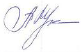 Заведующий кафедрой д-р кон. наук, проф. _                               А. А. ЛукьяноваОдобрено учебно-методическим советом Института психолого-педагогического образования  протокол от 6.09.2016 г.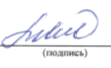 Председатель канд. филол. наук, доц.                      М. А. КухарОглавлениеПОЯСНИТЕЛЬНАЯ ЗАПИСКАМесто дисциплины в структуре образовательной программыРабочая программа дисциплины «Проектный анализ» составлена согласно ФГОС ВО по направлению подготовки 44.04.01 «Педагогическое образование» (уровень магистратуры).Рабочая программа дисциплины разработана для студентов заочной формы обучения и относится к основным дисциплинам вариативной части профессионального цикла дисциплин (Б1.В.03.02). Дисциплина изучается на втором курсе в третьей сессии (1,0 з.е.) и третьем курсе второй сессии (1,0з.е.).Трудоемкость дисциплины составляет 2 з. е. (72 часов). Аудиторная работа - 24, самостоятельная работа -  44.Цель освоения дисциплиныформирование практических основ управления проектами, анализа проектного окружения, факторов, воздействующих на проект, а также понимание закономерностей развития проекта и разработка и о организации мониторинга проектной деятельности. Планируемые результаты обученияВ ходе изучения дисциплины осуществляется формирование следующих компетенций по ФГОС ВО:готовность изучать состояние и потенциал управляемой подсистемы и ее макро- и микроокружение путем использования комплекса методов стратегического и оперативного анализа (ПК-13); способность управлять подразделениями, командами сотрудников, проектами, сетями (ДПК-2);способность участвовать в управлении проектом, программой организационных изменений (ДПК-3).Контроль результатовИтоговой формой контроля данной дисциплины является зачет.Текущий и итоговый контроль осуществляются в формах различных заданий. Задания, а также критерии их оценивания, представленные в фонде оценочных средств.Перечень образовательных технологий, используемых при освоении дисциплиныВ рабочей программе дисциплины используются следующие образовательные технологии:современное традиционное обучение;проблемное обучение;интерактивные технологии;технологии имитационного моделирования;игровые технологии.ОРГАНИЗАЦИОННО-МЕТОДИЧЕСКИЕ ДОКУМЕНТЫТехнологическая карта обучения дисциплине«Проектный анализ»Для обучающихся образовательной программы направления подготовки 44.04.01 «Педагогическое образование» образовательная программа «Управление образованием и проектный менеджмент» степень (квалификация) – МагистрФорма обучения  - заочная(Общая трудоемкость дисциплины – 2 з. е.)Содержание основных разделов и тем дисциплиныВведениеДисциплина «Проектный анализ» основывается на ранее изученных дисциплинах профессионального цикла магистратуры и формирует у студентов интерес к аналитической, организационной и коммуникативной деятельности. Она является опорой  для изучения последующих дисциплин учебного плана. Лист согласования рабочей программы дисциплины с другими дисциплинами рабочей программы на 2017 / 2018 учебный годЗаведующий кафедрой                                        д-р экон. наук, проф. А. А. ЛукьяноваПредседатель НМС     канд. филол. наук, доц.                             М. А. Кухар6.09.2016Основное содержание дисциплиныМодуль 1. Анализ окружения проектаЗначение анализа в проектной деятельности. Цели, задачи и функции анализа в проекте. Понятие «Окружение проекта» и ее составные элементы. Содержание и роль каждого субъекта окружения и фактора окружения. Этапы и методы анализа окружения проекта. Качественные и количественные оценочные параметры. Источники и пользователи информации анализа проектного окружения.Модуль 2. Анализ тенденций и условий развития проектаСовременные тенденции проектной деятельности в образовании. Проблемы, вызовы и перспективы образования. Способы выделения ключевых тенденций в проекте. Методика анализа и формирования условий осуществления проекта. Методы анализа и прогнозирования вероятных возможностей и угроз.Модуль 3. Управление коммуникацией в проектеОрганизация проектной коммуникации. Механизм отправки / получения информации. Виды коммуникации в проекте. Стадии и модели переговоров. Эффекты искажения информации в коммуникации. Влияние в коммуникации: источники и методы влияния. Убеждение, манипуляция и иные приемы воздействия в проектной деятельности. Управление конфликтами в коммуникации.Модуль 4. Построение и организация мониторинга эффективности проектаРоль и значение мониторинга эффективности реализации проекта. Понятие и принципы организации мониторинга проекта. Установление критериев и показателей для мониторинга. Виды инструментариев проведения измерений. Промежуточный и итоговый мониторинг. Системный подход к проведению мониторинга эффективности.Требования к результатам освоения дисциплиныВ результате освоения дисциплины обучающийся должензнать:современные принципы и методы анализа макро- и микроокружения проекта;основные виды субъектов внутренней и внешней среды проекта, относящиеся к окружению;современные тенденции развития проектов;принципы и методы анализа тенденций и условий развития проекта.стандарты и технологии системы мониторинга эффективности проектаинструменты формирования критериев и показателей мониторинга проекта.уметь:анализировать факторы макросреды, на основе оценки ее факторов; использовать инструменты анализа субъектов внутренней и внешней среды проекта;выявлять ключевые тенденции развития проекта в зависимости от характера и масштаба проекта;разрабатывать условия оптимальной реализации проекта с учетом его специфики;планировать процедуры мониторинга, организовывать инструментарий измерения показателей в мониторинге проекта;осуществлять оперативные и соразмерные совершенствования в проекте для устранения его недостатков.владеть:профессиональным концептуальным и терминологическим аппаратом  в сфере проектного анализа.технологиями сбора и анализа материалов для выявления ключевых тенденций развития проектов;методологией прогнозирования вероятных рисков в проекте и их оценки.основами организации и проведения мероприятий по устранению возникающих рисков и проблем;навыками экспертизы проекта с помощью промежуточных и итоговых показателей.Методические рекомендаций по освоению дисциплины1.	Рекомендации по планированию и организации времени, необходимого на изучение дисциплиныИзучение данной дисциплины требует от обучающегося высокой самоорганизации, определенных способностей, навыков и умений, так как ему необходимо не только учиться, но и управлять своим учебным процессом, т.е. планировать, организовывать, контролировать учебный процесс и оценивать результаты своего обучения.Обучающемуся, прежде всего, необходимо сделать анализ своей «средней» недели, т.е. определить «свободное» время за каждый день и за неделю в целом. Для этого необходимо записать все действия, произведенные за день, включая сон, еду, хобби и т.д. Проделав эту работу, обучаемый сможет увидеть, сколько времени необходимо тратить на учебный процесс, и сколько времени остается для других целей.Для студентов заочной формы обучения, согласно опыту, 2-3 часа в день 2-3 дня в неделю - достаточный режим для занятий. Далее необходимо составить персональный план обучения, определив каким образом, занятия будут сочетаться с профессиональной и личной жизнью обучаемого.Прежде чем приступить к занятиям, необходимо определиться со стилем занятий и создать соответствующую обстановку, поскольку социально-психологическая среда существенно меньше, чем в традиционном обучении в университете, регламентирует и дисциплинирует действия обучающегося. Следовательно, при самостоятельной работе необходимо задействовать все средства управления учебной деятельностью, позволяющие добиваться высоких результатов обучения и, прежде всего, такие мощные факторы, как: мотивация, концентрация, организация.Обучающийся должен четко определить, что он желает получить от курса. Долговременными задачами будут  являться саморазвитие и самообразование. Но эти задачи не будут полностью достижимы до завершения курса.Известно, что необходимой предпосылкой успешности всякой деятельности, в том числе и учебной, является сформированность мотивационной сферы.Чтобы сохранить мотивацию в процессе обучения, необходимо определять краткосрочные задачи и оценивать результаты их выполнения. Хорошо, если обучающийся будет ставить задачи на каждое занятие, например, «по истечении этих двух часов я буду иметь...».Отмечая в составленном расписании выполненные работы, обучающийся приобретает чувство достигнутого и получает личное удовлетворение.Заочное обучение, в противоположность очной форме обучения, где темп задается группой и преподавателям, дает обучающемуся гибкость в установлении собственной скорости усвоения материала и возможность изменить ее при необходимости. Он может бегло просматривать известную информацию и более внимательно изучать новый учебный материал.Обратим внимание на внешнюю окружающую среду. Благоприятная внешняя обстановка содействует эффективному обучению. Если ее нет, можно с уверенностью сказать, что занятия будут бесполезными, а время потрачено понапрасну.Необходимо выбрать комбинацию времени и места, больше всего подходящую для занятий, и гарантирующую с наибольшей вероятностью, что никто и ничто не будет беспокоить (в том числе голоса, работа телевизора и т.д.).Место для занятий должно быть хорошо освещено, иметь благоприятную температуру и вентилируемое. Душная темная комната с очевидностью представит сложности для занятий.Занятия должны проводиться в регулярное время. Нецелесообразно их переносить или откладывать.Режим занятий:5-10 минутные перерывы после каждого часа занятий дают возможность размяться и помогают сохранить "свежую голову". Почувствовав усталость, необходимо переключиться на другой вид занятий. Можно прослушать аудио или посмотреть видео, или вернуться вновь к упражнению, которое было пропущено ранее. Если это не помогает, необходимо прекратить занятие. В этом случае добиться чего-либо положительного вряд ли удастся. Можно читать страницу за страницей, не улавливая их смысла. Какого-то одного "правильного" образца занятий не " существует. Поэтому каждому обучающемуся необходимо определить свой собственный стиль. Нужно вспомнить старый опыт, проанализировать его и принять нужное решение. Какой бы стиль обучающийся не выбрал, он всегда должен помнить о необходимости "управлять" собственным процессом обучения.Процессы планирования и контроля являются частью хорошо организованного процесса управления, которые позволяют обучающемуся судить об успехах учебы.Планирование времени, окружающей обстановки и типа занятий, организация дополнительных условий - все это, помноженное на дисциплинированность, обеспечит успех в учебе. В противном случае -достижение намеченных целей будет поставлено под сомнение. Хорошим методом для начала процесса обучения является метод ежедневных занятий, а золотым правилом должно стать: "Имей хорошие планы и придерживайся их, не откладывай работу на завтра".Необходимо научиться подразделять работу на рутинную, механическую, например, переписывание или обычное чтение, и на работу, требующую большой концентрации усилий, такую, как планирование задания и творческий процесс его написания. "Творческую" работу целесообразно выполнять по утрам, обычно в выходные дни, а "рутинную" работу по вечерам. Необходимо предусмотреть время для наиболее продуктивной и творческой работы и в соответствии с этим строить свои занятия. В плане обучения целесообразно делать пометки о проделанной работе, чтобы знать, что нужно сделать в дальнейшем и какие материалы следует  подготовить для предстоящих занятий.Воздействие непредвиденных обстоятельств может быть причиной нарушения планов занятий. В этом случае необходимо оценить сложившуюся ситуацию и решить, как выйти из этого положения.Приемы и методы учения:Основная цель обучения носит, как правило, практический характер - усвоить как можно больше хороших идей из представленных материалов и затем применить их в своей работе. При этом необходимо знать, на какие доказательства и доводы опираются эти идеи, и посвящать большую часть времени и энергии тем частям, которые содержат ключевые идеи. Уровень понимания основных моментов в тексте и способность связать их со своей работой можно проверить с помощью вопросов, указанных в конце темы и тестов. При работе с текстом подчеркивание ключевых слов может оказаться ценным. Этот способ заставляет сконцентрироваться при чтении и напоминает основные идеи при повторном обращении к тексту. Заметки на полях могут содержать собственные мысли и интерпретацию материала вместе с примерами из собственного опыта, которые могут быть полезными в дальнейшем.При записях необходимо использовать системный подход. Заметки необходимо сохранить в хорошем сброшюрованном виде, а не на каком-то клочке бумаги, который вероятнее всего потеряется. Заметки должны быть тщательно структурированы, так как структура является важной для понимания и обучения. Замечания должны состоять из заголовков с очень краткими объяснениями. В заметках необходимо использовать в большей степени собственные слова, а не дублирование текста. Выполнение обширных записей, которые дословно повторяют текст материала, - это пустая трата времени, так как чтение этих замечаний будет не быстрее чтения оригинала. Записи должны быть по возможности краткими.Если обучающийся не может собственными словами выразить основную мысль раздела, значит он не понял этой части курса и ему следует в этом разобраться !!!Записи всегда индивидуальны, поэтому каждый использует свой личный метод. Некоторые применяют разветвленные диаграммы, основанные на ключевых словах. Другие предпочитают списки или предложения. Очень важно иметь свой метод ведения записей. В конце концов, наличие хороших конспектов поможет при их просмотре закрепить полученные знания.Как увеличить скорость чтения?Ошибочно просто читать каждую страницу. Задача состоит в том, чтобы понять основные идеи, ознакомиться с их доказательствами. Тексты построены таким образом, чтобы активизировался процесс мышления. Поэтому скорость продвижения по тексту будет зависеть от способности принять новые идеи, а не от скорости, с которой можно прочесть слова сами по себе.Техника скоростного чтения больше касается быстроты прочитывания материала, чем его глубокого понимания. Такое беглое чтение имеет свои преимущества.Очень разумно прочитывать материал прежде, чем читать его в деталях. Это поможет последующему чтению и пониманию при помощи установления общей структуры и основного содержания, и это также поможет идентифицировать части текста, которые можно пропустить, потому что информация уже знакома. Некоторые разделы потребуют больше времени, чем другие. Может оказаться выгодным потратить полчаса на интенсивное изучение материала на нескольких ключевых страницах, двигаясь дальше только тогда, когда освоена основная мысль.Однако, не следует тратить слишком много времени на тот раздел, который не понятен. В этом случае следует перейти к следующему, сделав пометку на полях, а затем обратиться с возникшей проблемой к другим источникам.2.	Порядок подготовки к практическим занятиям.Семинарские занятия предназначены для углубленного изучения того или иного предмета. Семинары помогают студентам овладеть понятийно-терминологическим аппаратом, свободно оперировать им, применять теорию к практическим приложениям, прививают навыки самостоятельного мышления, устного выступления. На семинаре знания, которые получили студенты на лекции и в результате самостоятельной работы закрепляются, приобретают качественно иное, более осмысленное содержание расширяются, углубляются.По форме проведения семинарские занятия могут представлять собой развернутую беседу по заранее сообщенному плану или небольшие доклады студентов. В этом случае на семинар можно вынести теоретический материал, который оставлен студентами для самостоятельного изучения. Докладчики могут использовать информационные и коммуникационные технологии для презентаций (тезисы, схемы, видеодемонстрации, моделирование). После каждого доклада проводится коллективное обсуждение по ряду параметров: научность, доказательность, новизна, достоинства и недостатки, речь, демонстрация, поведение, контакт с аудиторией и так далее. Семинары являются активной формой учебных занятий и широко используются при преподавании данной учебной дисциплины. Как правило, они строятся на основе живого творческого обсуждения, товарищеской дискуссии по рассматриваемой тематике. Каждый студент обязан принять активное участие в обсуждении вопросов семинара и, другими словами, не может «отсидеться».При этом преподаватель может оценить активность каждого студента. В процессе обучения используются следующие типы семинаров:вопросно-ответный семинар;семинар с использованием докладов по вопросам темы семинара;семинар - пресс-конференция;другие.Общий сценарий проведения семинара задается преподавателем заранее. Например, на семинаре с использованием докладов по вопросам темы семинара, на протяжении проведения семинара студенты обязаны дать ответы в письменной форме на каждый вопрос. Преподаватель комментирует ответ студента, кроме того, поощряются высказывания студентов, получаемые как реакция на сообщения своих сокурсников (активная дискуссия).В конце семинара преподаватель подводит итоги семинара и выставляет оценки.Таким образом, все студенты:-	обязаны сформулировать обоснованный ответ в сжатой форме на каждый вопрос семинара;-	ответить на вопросы и замечания преподавателя по содержанию своего «выступления»;-	высказать (в устной или письменной форме) свое отношение к выступлениям других студентов.3.	Методические рекомендации для подготовки сообщения.Структура устного сообщения:Структурными элементами сообщения являются: титульный лист, содержание, введение, основная часть, заключение, библиографический список. Содержание должно включать перечень основных структурных элементов сообщения. Во Введении четко формулируется цель выполнения сообщения и средства достижения ее, актуальность и социальную значимость темы. Основная часть – главный содержательный раздел, разбитый на подразделы и пункты в соответствии с составленным планом. Заключение содержит обобщающие выводы по теме и личные оценки автора. Библиографический список использованных источников должен содержать перечень источников, использованных при выполнении сообщения. Источники следует располагать по алфавиту.Порядок представления и защиты письменного сообщения:Завершенное письменное сообщение представляется студентом преподавателю в срок, определенный преподавателем. Преподаватель анализирует текст, формулирует вопросы по содержанию. Рекомендуемый план защиты доклада:Название темы.Краткое изложение наиболее интересной информации по теме.Способы и результаты поиска информации для выполнения сообщения.Анализ трудностей, с которыми встретились при выполнении работы.Ваше личное отношение к выполненной работе.Порядок проведения итогового контроля:Итоговый контроль включает в себя предварительную сдачу каждого модуля на семинарских занятиях. При условии сдачи всех модулей, осуществляется устный экзамен по дисциплине.КОМПОНЕНТЫ МОНИТОРИНГА УЧЕБНЫХ ДОСТИЖЕНИЙТехнологическая карта рейтинга дисциплиныСоответствие рейтинговых баллов и академической оценкиФонд оценочных средств (контрольно-измерительные материалы)ТЕСТОВЫЕ ЗАДАНИЯ ДЛЯ ЗАЧЕТА№ темы 1-4; оцениваемые компетенции: ПК-13, ДПК-2, ДПК-3ЗАДАНИЯ ДЛЯ ЗАЧЕТА Задачи контрольной самостоятельной работы:Дать характеристику окружения проекта и описать факторы положительного и отрицательного влияния.Выделить ключевые идеи, перспективные для проектной деятельности.Определить принципы организации мониторинга проектаТемы контрольной работыФормирование социокультурного центра микрорайона для разновозрастной целевой аудитории (взрослые и дети) на базе школы в спальном районе городаРазвитие имиджа школы в сознании целевых аудиторий.Формирование образовательного кластера по направлению на основе оси школа – вуз – группа отраслевых компанийРазвитие научно-исследовательской деятельности студентов на базе сетевого взаимодействия.Разработка модели общественно-государственного управления образовательной системой города.  Формирование модели компетенций педагогического персонала  школыКритерии оценки экзамена по дисциплинеОценка на экзамене ставится на основе следующих критериев:Промежуточная оценка (освоение модулей)модуль 1.ПК-14, ДПК-2Учебное проектированиеАнализ проектного окруженияВлияние факторов: 4 – оптимальное, 3 – достаточно положительное, 2 – скорее отрицательное, чем положительное, 1 – отрицательное.Расчет коэффициента влияния осуществляется по формуле: сумма показателей по всем факторам (вес фактора х балл / 4) x 100%Модуль 2. ПК-13, ДПК-2, ДПК-3Метод конкретных ситуацийФирма «Каравелла» работает в сфере образовательного туризма для детей и ее услугами являются: организация образовательных туров в Европу для изучения истории и мировой художественной культуры;организация познавательных экскурсий по Москве и городам Золотого кольца.изучение иностранных языков.Задания:Перечислите виды проектов образовательных проектов, которые могут появиться в фирме в ближайшее время. Каковы их цели и их благополучателиОпишите факторы внешнего окружения проектов, влияющие на образовательную организацию (школа, вуз – по выбору). Сформулируйте объекты влияния (на что конкретно влияет) и ранжируйте по силе влияния в убывающем порядке.МОДУЛЬ 3. ДПК-2, ДПК-3Реализация проектаПроанализировать содержание проекта и предложить оптимальную структуру распределения задач в проектной группе. Описать методы формирования проектной командыЗадание на проектРазработать механизм (модель) и сетевого взаимодействия образовательных организаций г. Красноярска (либо Красноярского края).Модель должна описывать состав участников сети, их роли и функционал, тип взаимодействия, формы работы сети, принципы управления ею.Разработать план осуществления механизма.Вводная информацияУправленческая компетенция руководителя ОУ – имеющая системный характер, способность организовывать и осуществлять профессиональную управленческую деятельность ОУ, решать стратегические и оперативные задачи, на основе сформированных у руководителя когнитивных, праксиологических, аксиологических и мотивационных компонентов личности. Перечень формируемых управленческих компетенций:Аналитические компетенции:организовывать и проводить комплексный анализ и прогнозирование внешнего микро и макроокружения, внутренней среды школы, ее системы управления; выявлять имеющиеся проблемы и противоречия в деятельности школы, обуславливающие их причины для решения задач стратегического и оперативного планирования;организовывать и управлять процессами маркетинговых исследований и анализа образовательного рынка с целью управления портфелем образовательных услуг;осуществлять сбор, анализ, систематизацию и распространение входящей информации для принятия управленческих решений, в том числе, с использованием современных информационных технологий.Организационные компетенции:организовывать деятельность школы на основе государственной политики в области образования, социального заказа и интересов обучающихся, их родителей; развивать образовательную среду школы, управлять образовательными программами и проектами;  выявлять потенциал развития школы, формировать стратегические альтернативы, оценивать их, формировать ключевые факторы успеха в долгосрочной перспективе;проектировать, разрабатывать и оптимизировать организационную структуру школы, рационально распределять функционал и властные полномочия; осуществлять расстановку персонала с учетом индивидуальных и профессиональных особенностей, аттестации рабочих мест;утверждать нормативно-правовые документы школы регламентирующего и учебно-методического характера, контролировать их исполнение;совершенствовать качество образования, внедрять образовательные инновации, организовывать разработку и реализацию современных моделей, методик и технологий для повышения эффективности образовательной системы школы;формировать и совершенствовать кадровую политику школы; управлять процессами подбора, адаптации, оценки персонала, совершенствования организации труда, системы мотивации и стимулирования персонала, развития  персонала и организационной культуры;разрабатывать и выполнять финансово-хозяйственный план деятельности и бюджет школы; производить расчет инвестиций и финансово-экономических показателей;рассчитывать потребности школы в ресурсах, разрабатывать и осуществлять планы привлечения ресурсов, в том числе из внебюджетных источников, формировать стандарты их распределения;управлять изменениями деятельности школы в целом, отдельных ее объектов и процессов на основе системы сбалансированных показателей;проводить оценку эффективности деятельности школы.Коммуникативные компетенции:обеспечивать эффективное взаимодействие с органами муниципальной и государственной власти, партнерами, организациями образовательной инфраструктуры в интересах школы, выполнение представительских функций;  выстраивать отношения с целевыми аудиториями, формирование привлекательного имиджа школы;проявлять лидерскую позицию, осуществлять поиск и реализацию креативных решений с привлечением управленческой команды, эффективных способов коммуникации, демонстрировать творческий подход и инициативу; активно привлекать к изменениям персонал школы, используя экономические, организационные и морально-психологические методы стимулирования, среду для творчества;вести переговоры, использовать умения публичных выступлений и убеждения, разрешать возникающие конфликтные ситуации.Сетевое взаимодействие - совокупность взаимосвязанных автономных образовательных субъектов (индивид, социальная группа, организация, институт), которая направленна через совместную деятельность на решение определенной проблемы или достижение поставленной цели. Признаки сетевого взаимодействияобщие цели;- обмен ресурсов;- многоуровневые горизонтальные и вертикальные связи; - порождение инновационных продуктов и форм деятельности;- нормы не задаются сверху, а выращиваются внутри сети естественным образом;- взаимная ответственность участников сетевого взаимодействия за деятельность и результаты;- ролевая структура участников сети;- синергия.УЧЕБНЫЕ РЕСУРСЫКарта литературного обеспечения дисциплины(включая электронные ресурсы)«Проектный анализ»для обучающихся образовательной программы направления подготовки 44.04.01 «Педагогическое образование» образовательная программа «Управление образованием» степень (квалификация) магистрКарта материально-технических баз дисциплины«Проектный анализ»для обучающихся образовательной программы направления подготовки 44.04.01 «Педагогическое образование»образовательная программа «Управление образованием»степень (квалификация) магистрЛист внесения изменений Дополнения и изменения в учебной программе на 201__/_______учебный год В учебную программу вносятся следующие изменения: 1. 2. 3. Учебная программа пересмотрена и одобрена на заседании кафедры "___"_____ 201__г., протокол № ________ Внесенные изменения утверждаю Заведующий кафедрой _____________________ Декан факультета (директор института) _____________________ "_____"___________ 201__г. Пояснительная записка4Организационно-методические документыТехнологическая карта обучения дисциплинеСодержание основных разделов и тем дисциплиныМетодические рекомендации по освоению дисциплины6678Компоненты мониторинга учебных достиженийТехнологическая карта рейтинга дисциплиныФонд оценочных средствАнализ результатов обученияи перечень корректирующих мероприятий по дисциплине13131418Учебные ресурсыКарта литературного обеспечения дисциплиныКарта материально-технической базы дисциплины1921921Лист внесения изменений22Задачи освоения дисциплиныПланируемые результаты (дескрипторы)Формируемая компетенция по ФГОС ВООсвоить основы комплексного анализа окружения проекта: макроокружения, внешних субъектов участвующих в проекте, внутренних субъектов.знать:современные принципы и методы анализа макро- и микроокружения проекта;основные виды субъектов внутренней и внешней среды проекта, относящиеся к окружению;уметь:анализировать факторы макросреды, на основе оценки ее факторов; использовать инструменты анализа субъектов внутренней и внешней среды проекта.владеть:профессиональным концептуальным и терминологическим аппаратом  в сфере проектного анализа.ПК-13ДПК-2Сформировать практические навыки по выявлению, сбору информации и анализу тенденций и условий реализации проектазнать:современные тенденции развития проектов;принципы и методы анализа тенденций и условий развития проекта.уметь:выявлять ключевые тенденции развития проекта в зависимости от характера и масштаба проекта;разрабатывать условия оптимальной реализации проекта с учетом его специфики.владеть:технологиями сбора и анализа материалов для выявления ключевых тенденций развития проектов;методологией прогнозирования вероятных рисков в проекте и их оценки.ПК-13ДПК-2ДПК-3Освоить инструменты разработки и организации мониторинга осуществления проекта, возникающих проблем и угроз и принятие решений по их предотвращениюзнать:стандарты и технологии системы мониторинга эффективности проектаинструменты формирования критериев и показателей мониторинга проекта.уметь:планировать процедуры мониторинга, организовывать инструментарий измерения показателей в мониторинге проекта;осуществлять оперативные и соразмерные совершенствования в проекте для устранения его недостатков.владеть:основами организации и проведения мероприятий по устранению возникающих рисков и проблем;навыками экспертизы проекта с помощью промежуточных и итоговых показателей.ПК-13ДПК-2ДПК-3Наименование разделов и тем дисциплиныВсего часовАудиторных часовАудиторных часовАудиторных часовАудиторных часовВнеаудиторных часовФормы и метода контроляНаименование разделов и тем дисциплиныВсего часовВсеголекцийсеминаровлабор-х работВнеаудиторных часовФормы и метода контроляМодуль 1.Анализ окружения проекта218-8-12 + 1 КСРУчебное проектированиеМодуль 2.Анализ тенденций и условий развития проекта258-8-16+ 1 КСРМетод конкретных ситуацийМодуль 3.Построение и организация мониторинга эффективности проекта268-8-16+ 2 КСРУчебное проектированиеИтого7224-24-44+ 4 КСРФорма итогового контроля по уч. плануЗачетЗачетЗачетЗачетЗачетЗачетНаименование дисциплин, изучение которых опирается на данную дисциплинуКафедраПредложения об изменениях в дидактических единицах, временной последовательности изучения и т. д.Принятое решение протокол №, дата кафедрой разработавшей программуУправленческая культураКафедра менеджмента организацииОставить без измененияОставить без измененияНаименование дисциплиныНаправление подготовкиНаименование программыУровень образованияКоличество зачетных единицПроектный анализ44.04.01 «Педагогическое образование»  Программа «Управление образованием и проектный менеджмент» квалификация (степень) магистр2,0 з.е. (72 часа)Смежные дисциплины по учебному плануСмежные дисциплины по учебному плануСмежные дисциплины по учебному плануПредшествующие: теория проектного менеджмента, проектный практикумПредшествующие: теория проектного менеджмента, проектный практикумПредшествующие: теория проектного менеджмента, проектный практикумПоследующие: управление: управленческая культураПоследующие: управление: управленческая культураПоследующие: управление: управленческая культураВХОДНОЙ РАЗДЕЛВХОДНОЙ РАЗДЕЛВХОДНОЙ РАЗДЕЛВХОДНОЙ РАЗДЕЛФорма работыКоличество баллов Количество баллов Текущая работаКонтрольный кейсminMaxИтого35БАЗОВЫЙ РАЗДЕЛ №1 - АНАЛИТИЧЕСКИЙБАЗОВЫЙ РАЗДЕЛ №1 - АНАЛИТИЧЕСКИЙБАЗОВЫЙ РАЗДЕЛ №1 - АНАЛИТИЧЕСКИЙБАЗОВЫЙ РАЗДЕЛ №1 - АНАЛИТИЧЕСКИЙФорма работыКоличество баллов Количество баллов minMaxТекущая работаАнализ проектного окружения915Текущая работаАнализ и прогнозирование тенденций развития проектной сферы915Итого1830БАЗОВЫЙ РАЗДЕЛ №1 - УПРАВЛЕНЧЕСКИЙБАЗОВЫЙ РАЗДЕЛ №1 - УПРАВЛЕНЧЕСКИЙБАЗОВЫЙ РАЗДЕЛ №1 - УПРАВЛЕНЧЕСКИЙБАЗОВЫЙ РАЗДЕЛ №1 - УПРАВЛЕНЧЕСКИЙФорма работыКоличество баллов Количество баллов minMaxТекущая работаИнструменты разработки мониторинга реализации проекта1220Текущая работаУправление совершенствованием проектной деятельности в организации1220Текущая работаИтого2440ИТОГОВЫЙ РАЗДЕЛИТОГОВЫЙ РАЗДЕЛИТОГОВЫЙ РАЗДЕЛИТОГОВЫЙ РАЗДЕЛФорма работыКоличество баллов Количество баллов Текущая работаminMaxЗачет в форме контрольных вопросов1525Итого1525Общее количество баллов по дисциплине(по итогам всех модулей)Количество баллов Количество баллов minMax60100Общее количество набранных балловАкадемическая оценка60-723 (удовлетворительно)73-864 (хорошо)87-1005 (отлично)ОценкаКритерии«Отлично»1) полное раскрытие вопроса;2) указание точных названий и определений;3) правильная формулировка понятий и категорий;4) самостоятельность ответа, умение вводить и использовать собственные классификации и квалификации, анализировать и делать собственные выводы по рассматриваемой теме;5) использование дополнительной литературы и иных материалов и др.«Хорошо»1) недостаточно полное, по мнению преподавателя, раскрытие темы;2) несущественные ошибки в определении понятий, категорий и т.п., кардинально не меняющих суть изложения;3) использование устаревшей учебной литературы и других источников«Удовлетворительно»1) отражение лишь общего направления изложения лекционного материала и материала современных учебников;2) наличие достаточного количества несущественных или одной, двух существенных ошибок в определении понятий и категорий и т. п.;3) использование устаревшей учебной литературы и других источников;4) неспособность осветить проблематику учебной дисциплины и др.«Неудовлетворительно»1) нераскрытые темы;2) большое количество существенных ошибок;3) отсутствие умений и навыков, обозначенных вышев качестве критериев выставления положительных оценок др.Группа факторовФакторОбъект влиянияВес. коэффициентБалл (1-4)Природно-климатические факторыКлиматПриродно-климатические факторыСезонностьПриродно-климатические факторыТерритория расположенияЭкономикаОбщее состояние национальной экономики ЭкономикаИнфляцияЭкономикаКурс национальной валютыЭкономикаИнвестиционная привлекательность (страны, региона, отрасли)ЭкономикаКредитная политикаЭкономикаУровень безработицыЭкономикаПоказатели фондового рынкаПолитикаГеополитическая обстановкаПолитикаСтабильность внутренней политикиПолитикаУровень терроризмаПолитикаЗаконодательствоПолитикаГосударственное лицензированиеПолитикаНалоговая политикаПолитикаМеры господдержки в отраслиПолитикаГоспротекционизмПолитикаОтраслевые лобби в государственных органах властиСоциальные факторыСоциальная напряженность Социальные факторыЗанятость населения Социальные факторыПокупательская способность населенияСоциальные факторыМиграция населенияСоциальные факторыМода, вкусовые предпочтенияСоциальные факторыИзменения в стилях жизниСоциальные факторыУровень образованияСоциальные факторыФобииТехнологические факторыСостояние НИОКР в отраслиТехнологические факторыНовые технологии, продуктыТехнологические факторыПатенты, стандартыТехнологические факторыГос. Расходы на научные исследования, доступ к зарубежным грантам и конкурсамТехнологические факторыТехнологический уклад в сранеТехнологические факторыДлина жизненного цикла продукта в отраслиРесурсные факторыДоступность сырья и  энергоносителейРесурсные факторыТрудовые ресурсыРесурсные факторыДоступность получения финансов (кредитов, приобретение ценных бумаг)Ресурсные факторыНаличие инфраструктуры (юридический и финансовый консалтинг, рекрутинг, лизинг, интернет-провайдер, рекламные агентства, типографии, аутсорсинг и т. д.)НаименованиеМесто хранения / Электронный адресКоличество экземпляров / точки доступаОсновная литератураОсновная литератураОсновная литератураАньшин, В. Управление проектами. Фундаментальный курс: Учебник / В. Аньшин, О. Ильина. – М.: Высшая школа экономики, 2013. – 624 с.АУЛ25Грошина, М. Основы управления проектами / М. Грошина, В. Рональд Дункан. – М.: Бином. Лаборатория знаний, 2014.15Управление проектами / И. Мазур [и др.], под ред. И. Мазура. – М.:Омега-М, 2012. – 612 с.15Дополнительная литератураДополнительная литератураДополнительная литератураПигалов В. Секреты успешного управления проектной командой // БОСС. Бизнес : организация, стратегия, системы. - 2011. - N 7. - С. 64-65.5Попов Ю. И. Управление проектами : учебное пособие для слушателей образовательных учреждений. – М. : ИНФРА-М , 2010. - 208 с.5Фунтов В. Н. Основы управления проектами в компании : учебное пособие по дисциплине, специализации, специальности "Менеджмент организации". – М. – СПб. [и др.] : Питер , 2011. – 394 с.Учебно-методическая литература для самостоятельной работыУчебно-методическая литература для самостоятельной работыУчебно-методическая литература для самостоятельной работыУланов С. Анализ рисков при управлении инвестиционными проектами // РИСК : ресурсы, информация, снабжение, конкуренция. - 2011. - N 1. - Ч. 2. - С. 645-6505Электронные изданияЭлектронные изданияЭлектронные изданияСайт «Молодому учителю» http://teacher.cspu.ruСловари и энциклопедии http:// dic.academic.ruЭлектронная библиотека учебников http://www.gumer.info/Информационно-справочные системыИнформационно-справочные системыИнформационно-справочные системыКонсультант  ПлюсConsultant.ruАудиторияОборудованиеКол-воКол-воАудитория для лекций и практических занятийАудитория для лекций и практических занятийАудитория для лекций и практических занятийАудитория для лекций и практических занятий№ 301 Учебный корпус 3Компьютер Компьютер 1№ 301 Учебный корпус 3Мультимедийный проектор Мультимедийный проектор 1№ 301 Учебный корпус 3Интерактивная доска Интерактивная доска 1№ 301 Учебный корпус 3Столы, стулья Столы, стулья 15/30№ 301 Учебный корпус 3Стол и стул преподавателя Стол и стул преподавателя 1/1